Durham Schools Recycling Design CompetitionFirst Name: ………………………….  Class: ………   School Name: ………………………………………………………Design a bin, divider or box to help people recycle more at one of the places below:KitchenBathroomSchoolSports venueYou can tell us a little bit about your design here.  E.g. I designed my bottle bin for my local football club because, when I go to matches, I see many people buying food and drinks which use a lot of plastic packaging. Providing a recycle bin helps people to recycle at the football ground.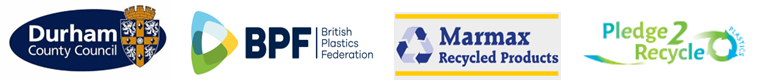 